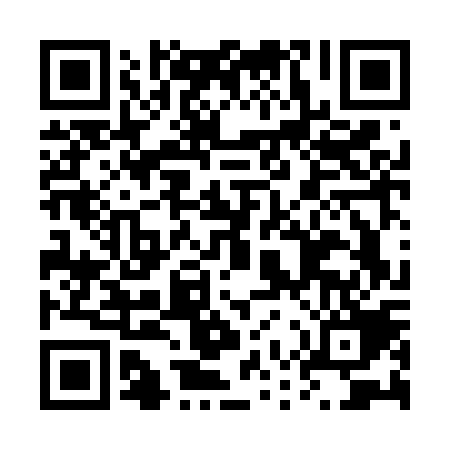 Ramadan times for Bordeaux, Aquitaine, FranceMon 11 Mar 2024 - Wed 10 Apr 2024High Latitude Method: Angle Based RulePrayer Calculation Method: Islamic Organisations Union of FranceAsar Calculation Method: ShafiPrayer times provided by https://www.salahtimes.comDateDayFajrSuhurSunriseDhuhrAsrIftarMaghribIsha11Mon6:186:187:221:124:267:047:048:0712Tue6:176:177:201:124:277:057:058:0813Wed6:156:157:181:124:287:067:068:0914Thu6:136:137:161:114:297:087:088:1115Fri6:116:117:141:114:307:097:098:1216Sat6:096:097:121:114:307:107:108:1317Sun6:076:077:101:114:317:117:118:1518Mon6:056:057:091:104:327:137:138:1619Tue6:036:037:071:104:337:147:148:1720Wed6:016:017:051:104:337:157:158:1921Thu5:595:597:031:094:347:177:178:2022Fri5:575:577:011:094:357:187:188:2123Sat5:565:566:591:094:357:197:198:2324Sun5:545:546:571:084:367:207:208:2425Mon5:525:526:551:084:377:227:228:2626Tue5:505:506:541:084:377:237:238:2727Wed5:485:486:521:084:387:247:248:2828Thu5:465:466:501:074:387:257:258:3029Fri5:445:446:481:074:397:277:278:3130Sat5:425:426:461:074:407:287:288:3331Sun6:406:407:442:065:408:298:299:341Mon6:386:387:422:065:418:308:309:352Tue6:366:367:412:065:418:328:329:373Wed6:346:347:392:055:428:338:339:384Thu6:326:327:372:055:438:348:349:405Fri6:306:307:352:055:438:358:359:416Sat6:286:287:332:055:448:378:379:427Sun6:266:267:312:045:448:388:389:448Mon6:246:247:302:045:458:398:399:459Tue6:226:227:282:045:458:408:409:4710Wed6:206:207:262:035:468:428:429:48